ReferentenNorbert BehrsMichael EngelhardtTagungsleitung:Markus SchröderAndreas SchneiderTagungsanschrift:Haus der Ev. KircheAdenauerallee 37, 53113 BonnZufahrt Tiefgarage über Erste Fährgasse(begrenzte Parkmöglichkeit)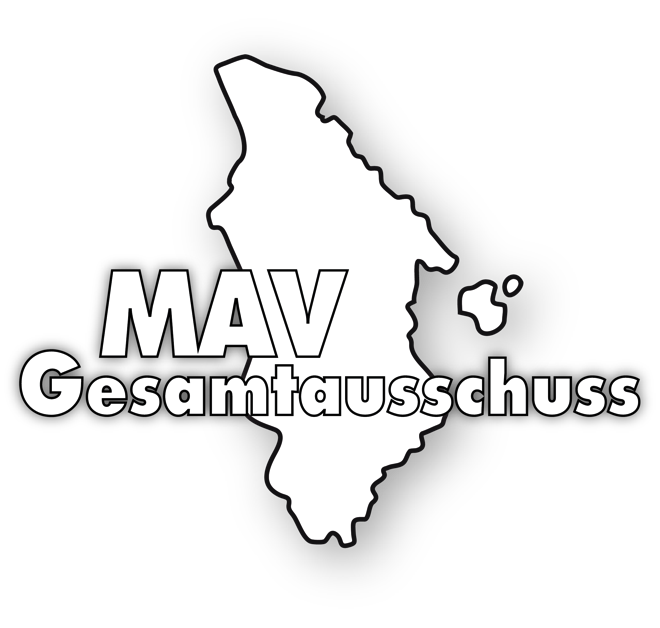 BAT-KFEingruppierung12.10.2022Tagungsort:Haus der Evangelischen Kirche BonnVorwortDie Fortbildung BAT-KF Eingruppierung behandelt intensiv und anhand von vielen Praxisbeispielen die Eingruppierungspraxis in der täglichen MAV Arbeit.Vor allem vor dem Hintergrund, dass die MAV nach MVG bei der Eingruppierung aller Mitarbeitenden zu beteiligen ist.Hierzu ist es notwendig die Voraussetzungen zur ordnungsgemäßen Zustimmung zu kennen.Gerne können die Teilnehmenden im Vorfeld Fragen einreichen, die dann auf der Fortbildung angesprochen werden.Programm 12.10.229.15 Uhr   Tagungsbüro geöffnet  9.30 Uhr  Begrüßung                   und Einführung in das ThemaGrundlagen der BAT-KF Eingruppierung	Weitere Pausen 	und das Mittagessen 	werden an den zeitlichen Ablauf 	angepasst. 16:00 Uhr	Ende der VeranstaltungAnmeldungHiermit melde ich mich zum BAT-KFam 12.10.2022 verbindlich an.Anmeldung per E-Mail unter:Fortbildung.gesa@ekir.deName:		……………………………Vorname:	……………………………Dienstgeber:	……………………………Kirchenkreis:…………………………….Tel.:		……………………………E-Mail:	……………………………Rechnungsanschrift:…………………………………………….…………………………………………….Meine Fragen zum BAT-KF:______________________________________Die Tagungsgebühr wird nach Rechnungseingang überwiesen.Bei Abmeldung nach dem 14.09.2022 wird die Rechnung dennoch fällig.…………………………………………….Ort/DatumUnterschriftOrganisatorische Festlegung für die Fortbildung:Gesamtkosten der Fortbildung:  Online:        60,- €Anwesend: 90,- €(incl. Verpflegung)Verbindliche Anmeldung bis 14.09.2022Nach Ablauf der Anmeldefrist erhalten Sie die verbindliche Anmeldebestätigung und Rechnung über die Teilnahmegebühren.Bei einer Abmeldung nach dem Termin, erfolgt keine Rückerstattung des Teilnehmerbeitrages.Selbstverständlich kann ein/e Ersatzteilnehmer/in gestellt werden.Wir behalten uns vor, bei Nichterreichen der für die Durchführung der Veranstaltung erforderlichen Anzahl von Teilnehmern, die Fortbildung kurzfristig zu stornieren.Ansprechpartner:Andreas UllrichMarkus Schröderfortbildung.gesa@ekir.de